Голос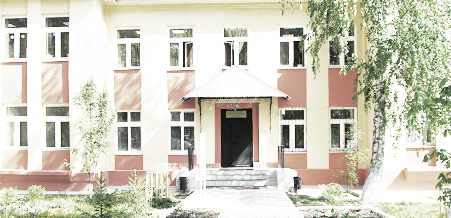 ДУБРАВЫПЕЧАТНОЕ СРЕДСТВО ИНФОРМАЦИИ АДМИНИСТРАЦИИ ГОРОДСКОГО ПОСЕЛЕНИЯ ПЕТРА ДУБРАВА муниципального района Волжский Самарской области   Среда  23  ноября  2022 года                                                                                            № 38 (262)                           ОФИЦИАЛЬНОЕ ОПУБЛИКОВАНИЕ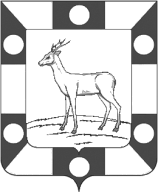 АДМИНИСТРАЦИЯ ГОРОДСКОГО ПОСЕЛЕНИЯ ПЕТРА ДУБРАВА МУНИЦИПАЛЬНОГО РАЙОНА ВОЛЖСКИЙ                                                САМАРСКОЙ ОБЛАСТИП О С Т А Н О В Л Е Н И Еот 14.11.2022  № 280Об утверждении положения о порядке использования бюджетных ассигнований резервного фонда Администрации городского поселения Петра Дубрава  муниципального района Волжский Самарской областиВ соответствии со статьей 81 Бюджетного кодекса Российской Федерации Администрация городского поселения Петра Дубрава муниципального  района Волжский Самарской области п о с т а н о в л я е т:      1.	Утвердить прилагаемое положение о порядке использования бюджетных ассигнований резервного фонда Администрации городского поселения Петра Дубрава муниципального района Волжский Самарской области.      2. Настоящее постановление вступает в силу с момента официального опубликования в печатном средстве информации  г.п. Петра Дубрава «Голос Дубравы». Глава городского поселения Петра Дубрава                                                          В.А.КрашенинниковБогомолова   2261607Утверждено постановлением Администрациигородского поселения Петра Дубрава муниципального района ВолжскийСамарской областиот  14.11.2022  №  280 Положение о порядке использования бюджетных ассигнований резервного фондаАдминистрации городского поселения муниципального района Волжский Самарской области1.	Общие положения      Резервный фонд Администрации городского поселения Петра Дубрава муниципального района Волжский Самарской области (далее – резервный фонд) формируется в расходной части бюджета городского поселения Петра Дубрава муниципального  района Волжский Самарской области и не может превышать 3 процента общего объема расходов, утвержденного решением о бюджете городского поселения Петра Дубрава муниципального района Волжский Самарской области (далее – бюджет поселения) на соответствующий финансовый год и плановый период.      Расходы резервного фонда предусматриваются в бюджете поселения отдельной строкой.      Размер резервного фонда определяется при формировании бюджета поселения и устанавливается решением о бюджете поселения на соответствующий финансовый год и плановый период.      Средства резервного фонда расходуются на финансирование непредвиденных расходов, в том числе на проведение аварийно-восстановительных работ и иных мероприятий, связанных с ликвидацией последствий стихийных бедствий и других чрезвычайных ситуаций.      Чрезвычайная ситуация – это обстановка на территории поселения, сложившаяся в результате аварии, опасного природного явления, катастрофы, эпидемии, стихийного или иных бедствий, которые могут повлечь или повлекли за собой человеческие жертвы, ущерб здоровью людей или окружающей природной зоне, значительные материальные потери и нарушение условий жизнедеятельности людей.      Распорядителем резервного фонда местного бюджета является Администрация поселения. 2.	Направление расходования средств резервного фонда     Расходование средств резервного фонда осуществляется по следующим основным направлениям:      2.1.	Финансирование мероприятий по предупреждению и ликвидации последствий чрезвычайных ситуаций и стихийных бедствий на территории поселения, в том числе расходов на:     1) проведение аварийно-спасательных работ в зонах чрезвычайных ситуаций и стихийных бедствий;     2) предупреждение ситуаций, которые могут привести к нарушению функционирования систем жизнеобеспечения населения городского поселения, ликвидацию их последствий;     3) предупреждение массовых заболеваний и эпидемий, эпизоотии на территории поселения, включая проведение карантинных мероприятий в случае эпидемий или эпизоотии, и ликвидацию их последствий;     4) проведение неотложных аварийно-восстановительных работ на объектах жилищно-коммунального хозяйства, социальной сферы, промышленности, энергетики, транспорта и связи, пострадавших в результате чрезвычайной ситуации или стихийного бедствия;    5) оказание единовременной материальной помощи гражданам, пострадавшим от чрезвычайных ситуаций и стихийных бедствий;    6) оказание материальной помощи военнослужащим, сотрудникам правоохранительных органов, принимавшим участие  в боевых действиях (в том числе, в специальных военных операциях), семьям и родителям военнослужащих, сотрудников правоохранительных органов, погибших при защите интересов государства.    2.2. Финансирование иных непредвиденных расходов. К иным непредвиденным расходам относятся на проведение ремонтных и восстановительных работ, не связанных с чрезвычайными ситуациями, оказание разовой материальной помощи гражданам, муниципальным предприятиям, организациям и объединениям, в т.ч. для создания ими музеев, библиотек, клубов и других объектов социально-культурной, общественно-значимой сферы.      2.3. Выделение средств из резервного фонда осуществляется на финансирование непредвиденных расходов, не предусмотренных в бюджете поселения на соответствующий финансовый год и плановый период или в случае недостаточности средств, находящихся в распоряжении органов местного самоуправления поселения, осуществляющих указанные расходы.      2.4. Использование средств резервного фонда на цели, не предусмотренные настоящим Положением, не допускается. 3.	Управление средствами резервного фонда      3.1.	Решение об использовании средств резервного фонда принимается Администрацией поселения в форме постановления.       3.2.	К проекту постановления Администрации поселения о выделении средств из резервного фонда на финансирование непредвиденных расходов должны быть приложены обоснование необходимости выделения средств из резервного фонда и документы, подтверждающие размер запрашиваемых средств (смета расходов, проектная документация, расчеты, счеты, акты сверок, договоры, соглашения, экспертные заключения и т.п.).      В обосновании должны быть указаны следующие сведения:       размер запрашиваемых средств, его обоснование, включая сметно-финансовые расчеты;       цели расходования средств;       обоснования недостаточности средств, находящихся в расположении;мотивированное обоснование непредвиденности расходов.       3.3.	Ходатайство о выделении средств из резервного фонда на финансирование непредвиденных расходов направляется Главе поселения.       К указанному ходатайству должны быть приложены обоснование и документы, указанные в пункте 3.2 настоящего Положения.      3.4.	Глава поселения направляет поступившие документы на рассмотрение в Администрацию поселения.       По результатам рассмотрения представленного ходатайства с приложенными к нему документами Администрация поселения готовит заключение о возможности выделения (положительное заключение) или о невозможности выделения (отрицательное заключение) средств из резервного фонда       Общий срок подготовки заключения о возможности (невозможности) выделения средств из резервного фонда на цели, указанные в ходатайстве, составляет 10 рабочих дней со дня поступления документов в Администрацию поселения от Главы поселения.         В случае положительного заключения Администрация поселения готовит проект постановления Администрации поселения о выделении средств из резервного фонда.         В случае отрицательного заключения Администрация поселения готовит проект письма Главы поселения об отклонении ходатайства с мотивированным обоснованием отказа в выделении средств из резервного фонда.       Письмо направляется Главой поселения лицу, обратившемуся с ходатайством.       3.5.	Основаниями для отказа в выделении средств из резервного фонда на цели, указанные в ходатайстве, являются:       отсутствие или недостаточность бюджетных ассигнований резервного фонда в текущем финансовом году;       несоответствие целей, на которые запрашиваются средства резервного фонда, полномочия поселения;       отсутствие обоснования и документов, указанных в пункте 3.2 настоящего Положения. 4.	Контроль за расходованием средств резервного фонда      Контроль за расходованием средств резервного фонда осуществляется Администрацией поселения.     Средства резервного фонда, предоставленные в соответствии с постановлением Администрации поселения, подлежат использованию в течение финансового года, для исполнения расходных обязательств, в котором они были предназначены. Неиспользованные остатки резервного фонда на следующий год не переносятся.      Получатели средств резервного фонда, в месячный срок после ее получения представляют в Администрацию поселения отчет о целевом использовании средства резервного фонда.       Средства, используемые не по целевому назначению, подлежат возврату в бюджет городского поселения.      За нецелевое использование средств, выделенных на конкретные виды расходов из резервного фонда, получатель средств резервного фонда несет ответственность в соответствии с законодательством Российской Федерации.      Информация об использовании бюджетных ассигнований резервных фондов в виде отчета прилагается к ежеквартальному и годовому отчету об исполнении бюджета поселения.       Расходы, произведенные за счет средств резервного фонда, отражаются в отчёте об исполнении бюджета поселения по соответствующим кодам бюджетной классификации. Приложение N 1к Положению о порядке использованиябюджетных ассигнованийрезервного фондаАдминистрации городского поселенияПетра Дубрава муниципальногорайона Волжский  Самарской области Форма                                                УТВЕРЖДЕН            __________________________                                                                    ___________        _________________                                                    (подпись)        (расшифровка подписи)                                                 «____» ______________ 20___ годаОТЧЕТ___________________________________________________________(наименование субъекта, в распоряжение которого выделены средства резервного фонда)о целевом использовании средств, выделенных из резервного фондаАдминистрации _____________, в соответствии с распоряжениемАдминистрации ________ от _____________ N __Составил _________________________        __________         _________________ (должность ответственного исполнителя)       (подпись)       (расшифровка подписи)«___»  _______________ 20 ___ годаПриложение N 2к Положению о порядке использованиябюджетных ассигнованийрезервного фондаАдминистрации городского поселенияПетра Дубрава муниципального  района Волжский Самарской области ФормаОТЧЕТоб использовании бюджетных ассигнований резервного фондаАдминистрации ___________________ за 20__ год__________________________________________________________________                                    (наименование финансового органа)Руководитель         ____________     ________________________                                         (подпись)          (расшифровка подписи)                                               Главный бухгалтер       ___________      _________________________                                         (подпись)            (расшифровка подписи)«___» __________ 20__ года                                          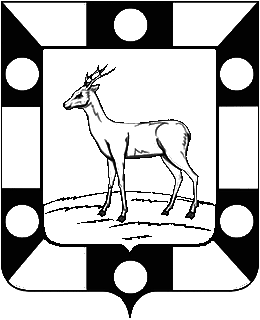 Собрание Представителей  городского поселения Петра Дубрава муниципального района Волжский Самарской области                                                                                Четвертого созыва	РЕШЕНИЕ                                                                                                  23.11.2022г.                                                                                                                     № 118О внесении изменений в Решение Собрания представителей                          городского поселения Петра Дубрава муниципального района Волжский Самарской области «Об утверждении местного  бюджета городского поселения Петра Дубрава муниципального района Волжский Самарской области на 2022год и плановый период 2023 и 2024 годов во втором чтении» от 29.12.2021г. №78.	В соответствии с Федеральным Законом « Об общих принципах организации местного самоуправления в Российской Федерации» №131 от 06.10.2003г., Бюджетным Кодексом Российской Федерации, Уставом городского поселения Петра Дубрава муниципального района Волжский Самарской области.           На основании вышеизложенного Собрание представителей городского поселения Петра Дубрава РЕШИЛО:             Статья 1:Внести в Решение Собрания представителей городского поселения Петра Дубрава муниципального района Волжский Самарской области от 29 декабря 2021 г. №78 «Об утверждении  местного бюджета городского поселения Петра Дубрава муниципального района Волжский Самарской области на 2022 год и на плановый период 2023 и 2024 годов во втором чтении» следующие изменения: 3.В статью 12 п.1 внести изменения: Сумму объема межбюджетных трансфертов, предоставляемых другим бюджетам бюджетной системы Российской Федерации:в 2022 году – в сумме 404,7 тыс.рублей заменить на 407,7 тыс.рублей;4.Приложения  1,3  изложить в новой редакции согласно приложениям 1,3 к настоящему Решению.Статья 2.1. Настоящее Решение вступает в силу со дня его принятия.2. Опубликовать настоящее Решение в печатном средстве информации городского поселения Петра Дубрава «Голос Дубравы» Глава городского поселения Петра Дубрава                                                       муниципального района Волжский                                                                                Самарской области                                                                     В.А.КрашенинниковПредседатель Собрания представителей                                                                         городского поселения Петра Дубрава                                                                муниципального района Волжский                                                                                             Самарской области                                                                       Л.Н.Ларюшина«23»ноября 2022 г.           № 118Собрание Представителей городского поселения Петра Дубрава                       муниципального района Волжский Самарской области                                                Четвертого созыва    РЕШЕНИЕ23.11. 2022 		                                                                                                          № 119О внесении изменений в решение Собрания Представителей городского поселения Петра Дубрава муниципального района Волжский Самарской области от 03.11.2022 № 115 «О передаче осуществления полномочий по вопросам местного значения между администрацией городского поселения Петра Дубрава муниципального района Волжский Самарской области и администрацией муниципального района Волжский Самарской области».В соответствии с пунктом 4 статьи 15  Федерального  закона от 06.10.2003             № 131-ФЗ «Об общих принципах организации местного самоуправления в Российской Федерации,  руководствуясь Уставом городского поселения Петра Дубрава муниципального района Волжский Самарской области  Собрание Представителей городского поселения Петра Дубрава муниципального района Волжский Самарской области РЕШИЛО:         1.Внести в Решение Собрания Представителей городского поселения Петра Дубрава муниципального района Волжского района Самарской области от 03.11.2022 № 115 «О передаче осуществления полномочий по вопросам местного значения между администрацией городского поселения Петра Дубрава муниципального района Волжский Самарской области и администрацией муниципального района Волжский Самарской области», (далее - Решение) следующие изменения: Абзац 1 пункта 1 Решения изложить в следующей редакции:       «1.Передать муниципальному району Волжский  Самарской области осуществление части полномочий местного значения городского поселения Петра Дубрава муниципального района Волжский Самарской области с 01.01.2023 года по 31.12.2025 года по вопросам осуществления внутреннего финансового контроля:»    2. Опубликовать настоящее решение в печатном средстве информации г.п. Петра Дубрава «Голос Дубравы» и на официальном сайте городского поселения Петра Дубрава муниципального района Волжский Самарской области в информационно-телекоммуникационной сети «Интернет».     3. Настоящее решение вступает в силу с 1 января 2023 года.Председатель Собрания представителей                                     Л.Н.Ларюшина                                  Глава городского поселенияПетра Дубрава                                                                                В.А.КрашенинниковСобрание Представителей городского поселения Петра Дубрава                      муниципального района Волжский Самарской областиЧетвертого созываРЕШЕНИЕ23.11.2022                                                                                                                           №120   О соглашении о передаче осуществления части полномочий по вопросам местного значения между администрацией городского поселения Петра Дубрава муниципального района Волжский Самарской области и администрацией муниципального района Волжский Самарской области.В соответствии с Бюджетным кодексом Российской Федерации, пунктом 4 статьи 15 Федерального закона от 06.10.2003 №131-ФЗ  «Об общих принципах организации местного самоуправления в Российской Федерации, Уставом городского поселения Петра Дубрава муниципального района Волжский Самарской области, Собрание представителей городского поселения Петра Дубрава муниципального района Волжский Самарской областиРЕШИЛО:1. Передать  муниципальному району Волжский Самарской области осуществление части полномочий местного значения городского поселения Петра Дубрава муниципального района Волжский Самарской области   по  следующим вопросам:   -  организация благоустройства территории поселения в части проведения отдельных видов работ по благоустройству дворовых территорий:- по адресам: ул. Физкультурная, д.1, ул.Коммунаров, д.6А, пгт. Петра Дубрава, г.п. Петра Дубрава.          2. Заключить соглашение с муниципальным районом Волжский Самарской области о передаче  осуществления  части полномочий  по вопросам,  указанным в п.1 данного решения.        3. Подписание соглашения  поручить Главе городского поселения Петра Дубрава муниципального района Волжский Самарской области – Крашенинникову Владимиру Александровичу.        4. Опубликовать настоящее Решение в печатном средстве информации городского поселения Петра Дубрава «Голос Дубравы» и на официальном сайте администрации городского поселения Петра Дубрава муниципального района Волжский Самарской области.       5. Настоящее решение  вступает в силу с 01.01.2023 года и действует по 31.12. 2023 года. Глава городского поселения                                                          В.А.КрашенинниковПредседатель Собрания Представителей                                     Л.Н. Ларюшина   Собрание представителей городского поселения Петра Дубрава                   муниципального района Волжский Самарской области                                              Четвертого созываРЕШЕНИЕот 23.11.2022                                                                                        № 121О внесении изменений в Решение Собрания Представителей  городского поселения Петра Дубрава муниципального района Волжский Самарской области от 29.09.2021 года №55  «Об утверждении Положения о муниципальном контроле на автомобильном транспорте, городском наземном электрическом транспорте и в дорожном хозяйстве в границах населенных пунктов городского поселения Петра Дубрава муниципального района Волжский Самарской области».В соответствии с Федеральным законом от 31.07.2020 № 248-ФЗ «О государственном контроле (надзоре) и муниципальном контроле в Российской Федерации»,  статьей 3.1 Федерального закона от 08.11.2007 № 259-ФЗ «Устав автомобильного транспорта и городского наземного электрического транспорта», статьей 13.1 Федерального закона от 08.11.2007 № 257-ФЗ «Об автомобильных дорогах и о дорожной деятельности в Российской Федерации и о внесении изменений в отдельные законодательные акты Российской Федерации»,  руководствуясь Уставом городского поселения Петра Дубрава муниципального района Волжский Самарской области  Собрание Представителей городского поселения Петра Дубрава муниципального района Волжский Самарской области РЕШИЛО:Внести  в приложение к  Решению Собрания представителей городского поселения Петра Дубрава муниципального района Волжский Самарской области от 29.09.2021 года № 55 «Об утверждении Положения о муниципальном контроле на автомобильном транспорте, городском наземном электрическом транспорте и в дорожном хозяйстве в границах населенных пунктов городского поселения Петра Дубрава муниципального района Волжский Самарской области» (далее по тексту -   Приложение) следующие изменения:        1.1. В разделе 4 Приложения пункты 4.1., 4.2., 4.3., 4.4., 4.5., 4.6. признать утратившими силу.     2. Опубликовать настоящее решение в  газете «Голос Дубравы».     3. Настоящее решение разместить в разделе «Контрольно-надзорная деятельность» на официальном сайте в информационно-телекоммуникационной сети «Интернет».      4. Настоящее решение вступает в силу со дня его официального опубликования.Глава городского поселения                                                                                                        Петра Дубрава                					                         В.А. Крашенинников                                                Председатель Собрания представителей                                                                           городского поселения Петра Дубрава                                                 Л.Н. Ларюшина                  Собрание представителей городского поселения Петра Дубрава                    муниципального района Волжский Самарской области                                              Четвертого созываРЕШЕНИЕ                 23.11.2022                                                                                              № 122О внесении изменений в Решение Собрания Представителей  городского поселения Петра Дубрава муниципального района Волжский Самарской области от 29.09.2021 года № 56 «Об утверждении Положения о муниципальном жилищном контроле в городском поселении Петра Дубрава муниципального района Волжский Самарской области»В соответствии со статьей 20 Жилищного кодекса Российской Федерации, в соответствии с Федеральным законом от 31.07.2020 № 248-ФЗ «О государственном контроле (надзоре) и муниципальном контроле в Российской Федерации»,  руководствуясь Уставом городского поселения Петра Дубрава муниципального района Волжский Самарской области  Собрание Представителей городского поселения Петра Дубрава муниципального района Волжский Самарской области РЕШИЛО:1.  Внести  в приложение к  Решению Собрания представителей городского поселения Петра Дубрава муниципального района Волжский Самарской области от 29.09.2021 года № 56 «Об утверждении Положения о муниципальном жилищном контроле в городском поселении Петра Дубрава муниципального района Волжский Самарской области» (далее по тексту -   Приложение) следующие изменения: В разделе 4 Приложения пункты 4.1., 4.2., 4.3., 4.4., 4.5., 4.6. признать утратившими силу.Опубликовать настоящее решение в  газете «Голос Дубравы».3. Настоящее решение разместить в разделе «Контрольно-надзорная деятельность» на официальном сайте в информационно-телекоммуникационной сети «Интернет». 4. Настоящее решение вступает в силу со дня его официального опубликования.Глава городского поселения                                                                                                        Петра Дубрава                     			                           В.А. Крашенинников                                          Председатель Собрания Представителей                                                                    городского поселения Петра Дубрава         	                             Л.Н. Ларюшина                                  Собрание представителей городского поселения Петра Дубрава                   муниципального района Волжский Самарской области                                              Четвертого созываРЕШЕНИЕ23.11.2022                                                                                              № 123О внесении изменений в Решение Собрания Представителей  городского поселения Петра Дубрава муниципального района Волжский Самарской области от 29.09.2021 года № 57 «Об утверждении Положения о муниципальном земельном контроле в границах городского поселения Петра Дубрава муниципального района Волжский Самарской области».В соответствии со статьей 72 Земельного кодекса Российской Федерации, в соответствии с Федеральным законом от 31.07.2020 № 248-ФЗ «О государственном контроле (надзоре) и муниципальном контроле в Российской Федерации»,    руководствуясь Уставом городского поселения Петра Дубрава муниципального района Волжский Самарской области  Собрание Представителей городского поселения Петра Дубрава муниципального района Волжский Самарской области РЕШИЛО:	1. Внести  в приложение к  Решению Собрания представителей городского поселения Петра Дубрава муниципального района Волжский Самарской области от 29.09.2021 года № 57 «Об утверждении Положения о муниципальном земельном контроле в границах городского поселения Петра Дубрава муниципального района Волжский Самарской области» (далее по тексту -   Приложение) следующие изменения:        1.1. В разделе 5 Приложения пункты 5.1., 5.2., 5.3., 5.4., 5.5., 5.6. признать утратившими силу.	2. Опубликовать настоящее решение в  газете «Голос Дубравы».     		3. Настоящее решение разместить в разделе «Контрольно-надзорная деятельность» на официальном сайте в информационно-телекоммуникационной сети «Интернет».           4. Настоящее решение вступает в силу со дня его официального опубликования.Глава городского поселения                                                                                                         Петра Дубрава 				      	                        В.А. Крашенинников                                                              Председатель Собрания представителей                                                                                       городского поселения Петра Дубрава                                      Л.Н. Ларюшина                                           Собрание представителей городского поселения Петра Дубрава                       муниципального района Волжский Самарской области                                              Четвертого созываРЕШЕНИЕ23.11.2022                                                                                              № 124О внесении изменений в Решение Собрания Представителей  городского поселения Петра Дубрава муниципального района Волжский Самарской области от 29.09.2021 года №58 «Об утверждении Положения о муниципальном контроле в сфере благоустройства на территории городского поселения Петра Дубрава муниципального района Волжский Самарской области».В соответствии с пунктом 20 части 1 статьи 14 Федерального закона от 06.10.2003 № 131-ФЗ «Об общих принципах организации местного самоуправления в Российской Федерации», в соответствии с Федеральным законом от 31.07.2020 № 248-ФЗ «О государственном контроле (надзоре) и муниципальном контроле в Российской Федерации, руководствуясь Уставом городского поселения Петра Дубрава муниципального района Волжский Самарской области  Собрание Представителей городского поселения Петра Дубрава муниципального района Волжский Самарской области РЕШИЛО:1. Внести  в приложение к  Решению Собрания представителей городского поселения Петра Дубрава муниципального района Волжский Самарской области от 29.09.2021 года № 58 «Об утверждении Положения о муниципальном контроле в сфере благоустройства на территории городского поселения Петра Дубрава муниципального района Волжский Самарской области» (далее по тексту -   Приложение) следующие изменения:        1.1. В разделе 4 Приложения пункты 4.1., 4.2., 4.3., 4.4., 4.5., 4.6. признать утратившими силу.       2. Опубликовать настоящее решение в  газете «Голос Дубравы».      3. Настоящее решение разместить в разделе «Контрольно-надзорная деятельность» на официальном сайте в информационно-телекоммуникационной сети «Интернет».       4. Настоящее решение вступает в силу со дня его официального опубликования.Глава городского поселения                                                                                                              Петра Дубрава                                                                                     В.А. Крашенинников                                                           Председатель Собрания Представителейгородского поселения Петра Дубрава                                                 Л.Н. Ларюшина                       ПРОКУРАТУРА ВОЛЖСКОГО РАЙОНА ИНФОРМИРУЕТПрокуратурой Волжского района восстановлены права должника    Прокуратурой Волжского района Самарской области при проверке исполнительных производств, возбужденных ОСП Волжского района в отношении должника гр-на Б. о взыскании денежных средств в пользу ИФНС Октябрьского района г. Самары, выявлен факт дублирования удержания денежных средств с расчетного счета и пенсии должника. Установлено, что ОСП неправомерно удерживало денежные средства с пенсии должника за период с марта 2020 года по сентябрь 2021 года в общей сумме более  63 тысяч рублей.По результатам проверки руководителю управления Федеральной службы судебных приставов по Самарской области по данному факту внесено представление об устранении выявленных нарушений закона, вместе с тем, только после вмешательства прокуратуры района должнику полностью возвращены неправомерно удержанные денежные средства с пенсии. Учитывая, что в действиях должностных лиц судебных приставов могут содержаться признаки состава преступления, материалы проверки в порядке статей 144-145 УПК РФ направлены в следственные органы для дальнейшей проверки и принятия решения.Проведение данной проверки прокуратурой района взяты на особый контроль.Ответственная по СМИ                                                   Л.А. Софронова«По принятым мерам прокуратурой Волжского районаобеспечено бесперебойное теплоснабжение п.Рощинский»ООО «Самарская тепло-энергосервисная компания» и главный инженер организации постановлениями государственной жилищной инспекции Самарской области от 17 ноября 2022 года по результатам рассмотрения дел об административном правонарушении по статье 7.23 КоАП РФ, возбужденного исполняющим обязанности прокурора района, привлечены к административной ответственности.Поводом для возбуждения указанных дел послужило несвоевременное начало отопительного сезона в п.Рощинский Волжского района. Длительное бездействие теплоснабжающей организации, выразившееся в непроведении ремонта изношенных участков тепловых сетей, привело к неоднократным порывам на трубопроводах. Жилищная инспекция согласилась с доводами прокуратуры района о том, что  ООО «Самарская тепло-энергосервисная компания» нарушило требования законодательства о теплоснабжении и назначила наказание в виде предупреждения.Кроме того, в связи с выявленными нарушениями федерального законодательства прокуратурой района внесено представление об устранении нарушений в адрес общества, во исполнение требований которого в октябре-ноябре текущего года проведены работы по замене трубопровода ГВС общей протяженностью более 2,5 км. Бесперебойное и качественное теплоснабжение восстановлено.Также прокуратурой района руководству ООО «СТЭК» объявлено предостережение о недопустимости нарушений федерального законодательства впредь.Ответственная по СМИ                                                   Л.А. СофроноваNп/пНаправление расходования денежных средств,  в соответствии с распоряжением Администрации _______________ о выделении средств из резервного фонда поселенияКоды классификации расходов местного бюджетаСумма в соответствии с распоряжением Администрации ______________ о выделении средств из резервного фонда поселенияКассовый расход, сложившийся по результатам проведения соответствующих мероприятийОстаток неиспользованных денежных средств, в которых отсутствует потребность (гр.4 – гр. 5)Номер и дата платежного документа на возврат остатка денежных средств, в которых отсутствует потребность1234567итогоп/пНаименование финансового показателяСумма(руб. коп.).Размер утвержденного резервного фонда.Объем лимитов бюджетных обязательств в соответствии с распоряжениями Администрации Самарской области.Кассовый расход средств областного бюджета в части средств резервного фонда.Остаток средств резервного фонда (стр. 1 – стр.2).Остаток неиспользованных лимитов бюджетных обязательств резервного фонда (стр. 2 – стр. 3)Проект                                                                                                                       Приложение №1Проект                                                                                                                       Приложение №1Проект                                                                                                                       Приложение №1Проект                                                                                                                       Приложение №1Проект                                                                                                                       Приложение №1Проект                                                                                                                       Приложение №1Проект                                                                                                                       Приложение №1Проект                                                                                                                       Приложение №1к Решению Собрания представителей к Решению Собрания представителей к Решению Собрания представителей к Решению Собрания представителей к Решению Собрания представителей к Решению Собрания представителей к Решению Собрания представителей к Решению Собрания представителей городского поселения Петра Дубрава городского поселения Петра Дубрава городского поселения Петра Дубрава городского поселения Петра Дубрава городского поселения Петра Дубрава городского поселения Петра Дубрава городского поселения Петра Дубрава муниципального района Волжский Самарской областимуниципального района Волжский Самарской областимуниципального района Волжский Самарской областимуниципального района Волжский Самарской областимуниципального района Волжский Самарской областимуниципального района Волжский Самарской областимуниципального района Волжский Самарской области                                                                      от    23.11.2022г. №118                                                                              от    23.11.2022г. №118                                                                              от    23.11.2022г. №118                                                                              от    23.11.2022г. №118                                                                              от    23.11.2022г. №118                                                                              от    23.11.2022г. №118                                                                              от    23.11.2022г. №118        
Ведомственная структура расходов бюджета городского поселения Петра Дубрава на 2022 год
Ведомственная структура расходов бюджета городского поселения Петра Дубрава на 2022 год
Ведомственная структура расходов бюджета городского поселения Петра Дубрава на 2022 год
Ведомственная структура расходов бюджета городского поселения Петра Дубрава на 2022 год
Ведомственная структура расходов бюджета городского поселения Петра Дубрава на 2022 год
Ведомственная структура расходов бюджета городского поселения Петра Дубрава на 2022 год
Ведомственная структура расходов бюджета городского поселения Петра Дубрава на 2022 год
Ведомственная структура расходов бюджета городского поселения Петра Дубрава на 2022 годтыс.руб.Код главного распорядителя бюджетных средствНаименование главного распорядителя средств местного бюджета, раздела, подраздела, целевой статьи, вида расходовРЗПРЦСВРСуммаСуммаКод главного распорядителя бюджетных средствНаименование главного распорядителя средств местного бюджета, раздела, подраздела, целевой статьи, вида расходовРЗПРЦСВРвсегов том числе за счет средств вышестоящих бюджетов256Администрация городского поселения  Петра Дубрава муниципального района Волжский Самарской области35685,715215,0Общегосударственные вопросы0116617,34339,30Функционирование высшего должностного лица субъекта Российской Федерации и муниципального образования01021302,0Непрограммные направления расходов местного бюджета в области  в области общегосударственных вопросов, национальной обороны, национальной безопасности и правоохранительной деятельности, а также в сфере средств массовой информации, обслуживание муниципального долга и межбюджетных трансфертов010290100000001302,0Расходы на выплаты персоналу государственных (муниципальных) органов010290100000001201302,0Функционирование местных администраций01045730,0Непрограммные направления расходов местного бюджета в области  в области общегосударственных вопросов, национальной обороны, национальной безопасности и правоохранительной деятельности, а также в сфере средств массовой информации, обслуживание муниципального долга и межбюджетных трансфертов010490100000005730,0Расходы на выплаты персоналу государственных (муниципальных) органов010490100000001205380,0Иные закупки товаров, работ, услуг для обеспечения государственных (муниципальных) нужд01049010000000240300,0Уплата прочих налогов, сборов и иных платежей0104901000000085050,0Резервные фонды0111100,0Резервные фонд местной администрации01119010000000100,0Резервные средства01119010000000870100,0Другие общегосударственные вопросы01139485,34339,3Непрограммные направления расходов местного бюджета в области  в области общегосударственных вопросов, национальной обороны, национальной безопасности и правоохранительной деятельности, а также в сфере средств массовой информации, обслуживание муниципального долга и межбюджетных трансфертов011390100000009485,34339,3Субсидий бюджетным учреждениям 011390100000006109300,04339,3Иные межбюджетные трансферты01139010000000540185,3Национальная оборона02251,7251,7Мобилизационная и вневойсковая подготовка0203251,7251,7Непрограммные напрвления расходов местного бюджета в области общегосударственных вопросов, национальной обороны, национальной безопасности и правоохранительной деятельности, а также в сфере средств массовой информации, обслуживание муниципального долга и межбюджетных трансфертов02039010000000251,7251,7Расходы на выплаты персоналу государственных (муниципальных) органов02039010000000120251,7251,7Национальная безопасность и правоохранительная деятельность03282,0Обеспечение пожарной безопасности0310142,0Непрограммные направления расходов местного бюджета в области общегосударственных вопросов ,национальной обороны , национальной безопасности и правоохранительной деятельности , а также в сфере средств массовой информации, обслуживания муниципального долга и межбюджетных трансфертов.03109010000000142,0Иные закупки товаров, работ, услуг для обеспечения государственных (муниципальных) нужд03109010000000240142,0Другие вопросы в области национальной безопасности и правоохранительной деятельности0314140,0Непрограммные направления расходов местного бюджета в области общегосударственных вопросов ,национальной обороны , национальной безопасности и правоохранительной деятельности , а также в сфере средств массовой информации, обслуживания муниципального долга и межбюджетных трансфертов.03149010000000140,0Расходы на выплаты персоналу государственных(муниципальных)органов) 03149010000000120140,0Национальная экономика04300,00,0Другие вопросы в области национальной экономики0412300,0Непрограммные направления расходов местного бюджета в области национальной экономики04129040000000300,0Иные закупки товаров, работ, услуг для обеспечения государственных (муниципальных) нужд04129040000000240100,0Иные межбюджетные трансферты04129040000000540200,0Жилищно-коммунальное хозяйство059574,43424,0Жилищный фонд0501370,0250,0Непрограммные направления расходов местного бюджета в сфере жилищно- коммунального хозяйства 05019050000000370,0250,0Иные закупки товаров, работ, услуг для обеспечения государственных (муниципальных) нужд05019050000000240355,0250,0Иные межбюджетные трансферты0501905000000054015,0Благоустройство05039204,43174,0Муниципальная целевая программа «Благоустройство  территории городского поселения Петра Дубрава на 2021-2023 годы "050342000000008110,02350,0Подпрограмма организация  уличного освещения на 2021-2023 годы 050342100000003775,42350,0Иные закупки товаров, работ, услуг для обеспечения государственных (муниципальных) нужд050342100000002403775,42350,0Подпрограмма  содержание автомобильных дорог и инженерных сооружений на них в границах поселений на 2021-2023 годы 050342200000002733,0Иные закупки товаров, работ, услуг для обеспечения государственных (муниципальных) нужд050342200000002402733,0Подпрограмма прочие мероприятия по благоустройству поселений на 2021-2023 годы 050342500000001601,6Иные закупки товаров, работ, услуг для обеспечения государственных (муниципальных) нужд050342500000002401601,6Непрограммные направления расходов местного бюджета в сфере жилищно- коммунального хозяйства 050390500000001094,4824,0Премии и гранты0503905000000035045,045,0Иные закупки товаров, работ, услуг для обеспечения государственных (муниципальных) нужд050390500000002401042,0779,0Иные межбюджетные трансферты050390500000005407,4Культура, кинематография088080,07200,0Культура08018080,07200,0Непрограммные направления расходов местного бюджета в области  культуры и кинематографии080190800000008080,07200,0Субсидий бюджетным учреждениям 080190800000006108080,07200,0Социальная политика10480,3Пенсионное обеспечение1001480,3Непрограммные направления расходов местного бюджета в сфере социальной политики10019020000000480,3Пособия, компенсации и иные социальные выплаты гражданам, кроме публичных нормативных обязательств10019020000000310480,3Физическая культура и спорт11100,00,0Физическая культура1101100,0Муниципальная программа  "Развитие физической культуры и спорта в городском поселении Петра Дубрава муниципального района Волжский Самарской области на 2021-2023 годы "11014300000000100,0Субсидий бюджетным учреждениям 11014300000000610100,0ИТОГОИТОГОИТОГОИТОГОИТОГОИТОГО35685,715215,0                                                                                                                                               Приложение №3                                                                                                                                               Приложение №3                                                                                                                                               Приложение №3                                                                                                                                               Приложение №3                                                                                                                                               Приложение №3к Решению Собрания представителей к Решению Собрания представителей к Решению Собрания представителей к Решению Собрания представителей к Решению Собрания представителей городского поселения  Петра Дубрава городского поселения  Петра Дубрава городского поселения  Петра Дубрава городского поселения  Петра Дубрава городского поселения  Петра Дубрава муниципального района Волжскиймуниципального района Волжскиймуниципального района Волжскиймуниципального района Волжскиймуниципального района ВолжскийСамарской областиСамарской областиСамарской областиСамарской областиСамарской области                                                                                                                          от  "23" ноября 2022 г. №118                                                                                                                          от  "23" ноября 2022 г. №118                                                                                                                          от  "23" ноября 2022 г. №118                                                                                                                          от  "23" ноября 2022 г. №118                                                                                                                          от  "23" ноября 2022 г. №118Распределение бюджетных ассигнований по целевым статьям (муниципальным программам и непрограммным направлениям деятельности), группам и подгруппам видов расходов классификации расходов бюджета городского поселения Петра Дубрава на 2022 годРаспределение бюджетных ассигнований по целевым статьям (муниципальным программам и непрограммным направлениям деятельности), группам и подгруппам видов расходов классификации расходов бюджета городского поселения Петра Дубрава на 2022 годРаспределение бюджетных ассигнований по целевым статьям (муниципальным программам и непрограммным направлениям деятельности), группам и подгруппам видов расходов классификации расходов бюджета городского поселения Петра Дубрава на 2022 годРаспределение бюджетных ассигнований по целевым статьям (муниципальным программам и непрограммным направлениям деятельности), группам и подгруппам видов расходов классификации расходов бюджета городского поселения Петра Дубрава на 2022 годРаспределение бюджетных ассигнований по целевым статьям (муниципальным программам и непрограммным направлениям деятельности), группам и подгруппам видов расходов классификации расходов бюджета городского поселения Петра Дубрава на 2022 год  тыс.руб  тыс.руб  тыс.руб  тыс.руб  тыс.рубНаименованиеЦСРВРСуммаСуммаНаименованиеЦСРВРвсегов том числе за счет безвозмездных поступленийМуниципальная целевая программа «Благоустройство территории  городского поселения Петра Дубрава на 2021-2023 годы"42000000008113,02350,0Подпрограмма организация уличного освещения на 2021-2023 годы42100000003775,42350,0Иные закупки товаров, работ, услуг для обеспечения государственных (муниципальных) нужд42100000002403775,42350,0Подпрограмма содержание автомобильных дорог и инженерных сооружений поселений на 2021-2023 годы.42200000002733,0Иные закупки товаров, работ, услуг для обеспечения государственных (муниципальных) нужд42200000002402733,0Подпрограмма прочие мероприятия по благоустройству  поселений на 2021-2023 годы. 42500000001601,6Иные закупки товаров, работ, услуг для обеспечения государственных (муниципальных) нужд42500000002401601,6Муниципальнаяцелевая  программа " Модернизация и развитие автомобильных дорог общего пользования местного значения в городском  поселении Петра Дубрава муниципального района Волжский Самарской области на 2021-2023 годы .41000000000,0Иные закупки товаров, работ, услуг для обеспечения государственных (муниципальных) нужд41000000002400,0Муниципальная программа  "Развитие физической культуры и спорта в городском поселении Петра Дубрава муниципального района Волжский Самарской области на 2021-2023 годы "4300000000100,0Субсидий бюджетным учреждениям 4300000000610100,0Субсидий бюджетным учреждениям 4300000000610100,0Непрограммные направления расходов местного бюджета в области  в области общегосударственных вопросов, национальной обороны, национальной безопасности и правоохранительной деятельности, а также в сфере средств массовой информации, обслуживание муниципального долга и межбюджетных трансфертов901000000017151,04591,0Расходы на выплаты персоналу государственных (муниципальных) органов90100000001207073,7251,7Иные закупки товаров, работ, услуг для обеспечения государственных (муниципальных) нужд9010000000240442,0Иные межбюджетные трансферты9010000000540185,3Субсидий бюджетным учреждениям 90100000006109300,04339,3Уплата прочих налогов, сборов и иных платежей901000000085050,0Резервные средства9010000000870100,0Непрограммные направления расходов местного бюджета в сфере социальной политики9020000000480,3Пособия, компенсации и иные социальные выплаты гражданам, кроме публичных нормативных обязательств9020000000310480,3Непрограммные направления расходов местного бюджета в области национальной экономики9040000000300,00,0Иные закупки товаров, работ, услуг для обеспечения государственных (муниципальных) нужд9040000000240100,0Иные межбюджетные трансферты9040000000540200,0Непрограммные направления расходов местного бюджета в сфере жилищно- коммунального хозяйства 90500000001464,41074,0Иные закупки товаров, работ, услуг для обеспечения государственных (муниципальных) нужд90500000002401397,01029,0Иные межбюджетные трансферты905000000054022,4Иные закупки товаров, работ, услуг для обеспечения государственных (муниципальных) нужд905000000035045,045,0Непрограммные направления расходов местного бюджета в области культуры и кинематографии 90800000008080,07200,0Субсидий бюджетным учреждениям 90800000006108080,07200,0Всего35685,715215,0Соучредители: Администрация городского поселения Петра Дубрава муниципального района Волжский Самарской области и Собрание представителей городского поселения Петра Дубрава муниципального района Волжский Самарской области.Издатель - Администрация городского поселения Петра Дубрава муниципального района Волжский Самарской области.Главный редактор  - Зольникова С.В.Заместитель гл. редактора - Богомолова Т.А.Ответственный секретарь  - Арефьева С.А.Тираж – 250 экземпляров.АДРЕС:  443546, Самарская обл., Волжский р-н, пос. Петра-Дубрава, ул. Климова, дом 7,Тел. 226-25-12, 226-16-15, e-mail: glavap-d@mail.ru